— 1—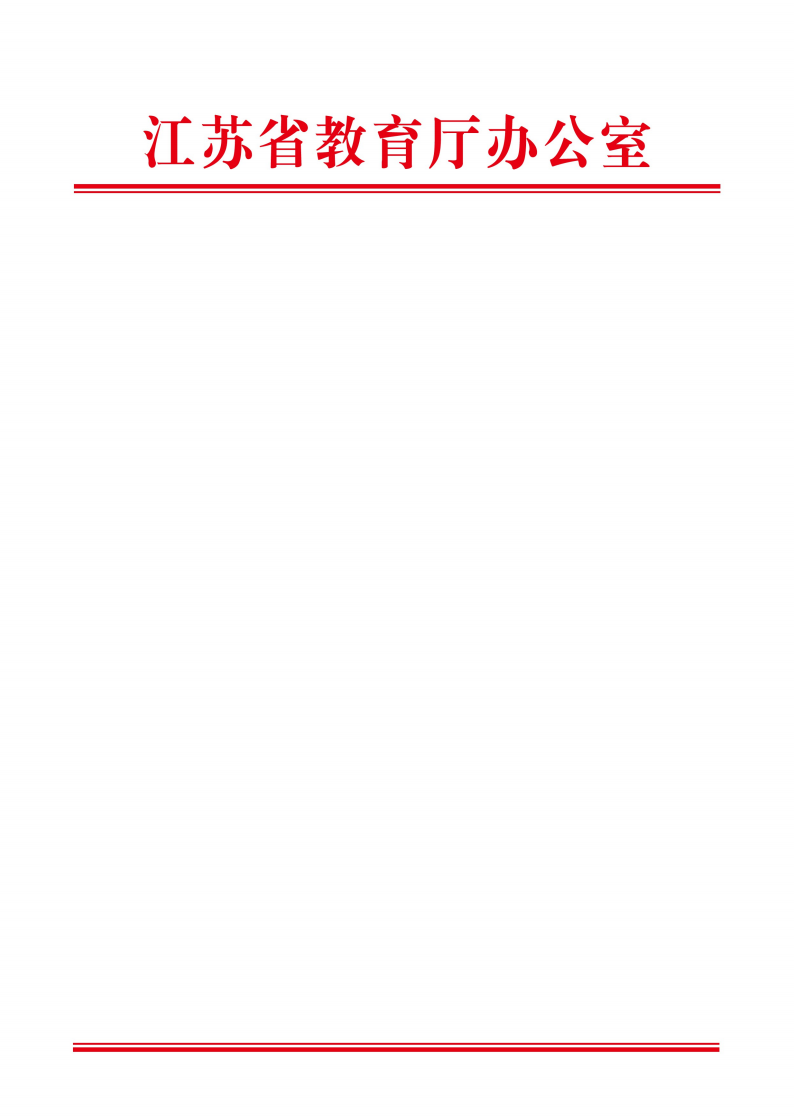 队伍建设和教科研水平提升，为加快推动教育高质量发展，办好 人民满意的教育凝聚更大共识， 努力开创教育强省建设新局面。附件：第 35 届江苏省“教海探航”征文竞赛细则(此件主动公开)省教育厅办公室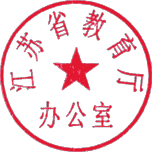 2022 年 12 月 20  日附件第 35 届江苏省“教海探航”征文竞赛细则一、征文主题落实立德树人根本任务，深化课程改革，推进适合的教育，积极构建高质量教育体系。二、参赛对象幼儿园、中小学、中职和特殊教育工作者(教师、管理工作者、教科研人员)，年龄不限。三、奖项设置1.本次征文竞赛设特等奖和一、二、三等奖。2.本次征文竞赛另设先进组织奖、年度新秀奖、杰出水手奖、优秀团队奖和感动人物奖等荣誉奖项。四、稿件要求1.角度自选，题目自拟。2.篇幅控制在6000字以内。3.本届征文竞赛采取在线报名、评审的方式，作者上传的稿件中不得出现姓名、单位等作者身份信息。五、报名及参赛1.微信报名。微信报名通道将于2023年6月中旬开通，届时请关注江苏教育报刊总社新媒体矩阵各微信公众号(详见下页)，以及时获取相关信息。江苏教育报刊总社新媒体矩阵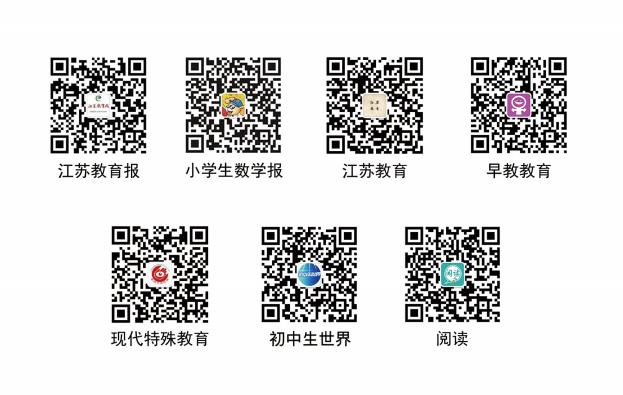 2.发文组织集体参赛的设区市、县(市、区)有关部门请提交相关文件，参与“先进组织奖”评选。个人可提交参加“教海探航”征文竞赛或带领团队参加“教海探航”征文竞赛的事迹材料，参与“感动人物奖”评选。请将相关材料转成PDF格式，并以“单位名称(或个人姓名)+第35届江苏省‘教海探航’征文竞赛申报材料”命名，发送至邮箱：JHTH1989@163.com。3.报名及投稿截止日期为2023年7月10日。4.联系人：吕兴祥(025-86381313)。六、结果公布本次征文竞赛获奖篇目将发文公布。可通过《江苏教育》 微信公众号(微信号： jiangsujiaoyu)查询。七、其他事项1.已公开发表或参加其他比赛已经获奖的文章不得参加评选。2.在评选结果揭晓前，不得将参赛文章向其他报刊投稿或参加其他征文比赛，一经发现，将取消作者获奖资格。3.本次征文所有获奖论文专有出版权归江苏教育报刊总社所有。4.本次征文来稿将进行学术不端检测，如确认有抄袭行为，将取消作者获奖资格。5.本次征文竞赛不收取任何费用。